                   Strong Family Health Center                                                                      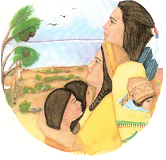                                     1203 Oak St.                                    Alturas CA. 96101                   							      Date:___________________Emergency Contact and AllergiesPlease fill out one form per child and list any food, insect, asthma, or medication allergies that each child has. If the child has no allergies please write “None”. For questions or concerns please contact the SFHC Youth Department at (530) 233-4591.Child’s Name:_______________________________________________    Students Birth Date: ____________________Allergies (medicine/food/bee’s, etc.): ___________________________________________________________________________Reaction: _________________________________________________________________________________________Current Medications, including inhalers, Epi Pens , etc. ________________________________________________________________________________PARENT/GUARDIAN #1 Name: _______________________________________________________      Home Phone:  _____________________                                                                                                                                                 Cell Phone: ______________________		                              					            Work Phone: ______________________ PARENT/GUARDIAN #2:  Name: _________________________________________________________       Cell Phone: _____________________             Work Phone: _____________________                                          (At least one other emergency contact is required)  EMERGENCY CONTACT #1: Name: ____________________________ Relationship to child: ______________________ Phone:__________________Address: ___________________________________________________________________________________________EMERGENCY CONTACT #2: Name: ____________________________ Relationship to child: ______________________ Phone: _________________Address: ___________________________________________________________________________________________                                                                                                                          